TRANSPORTE ESPECIALSolicitar transporte pela primeira vez:A Escola deverá providenciar junto  o  preenchimentos das fichas e encaminhar  escaneados para o email pcnpmarciaherrera@gmail.comEncaminhar:Laudo médico;Ficha de inscrição;Ficha médica (A família deverá pedir para o médico preencher e assinar);Programação roteiro de viagem.Solicitar alteração de horário ou escola:Para alteração de endereço de escola, residência ou de horários, será necessário preencher apenas a ficha de alteração de percurso e em ambos os casos encaminhar no email pcnpmarciaherrera@gmail.comFicha de alteração de percurso (apenas)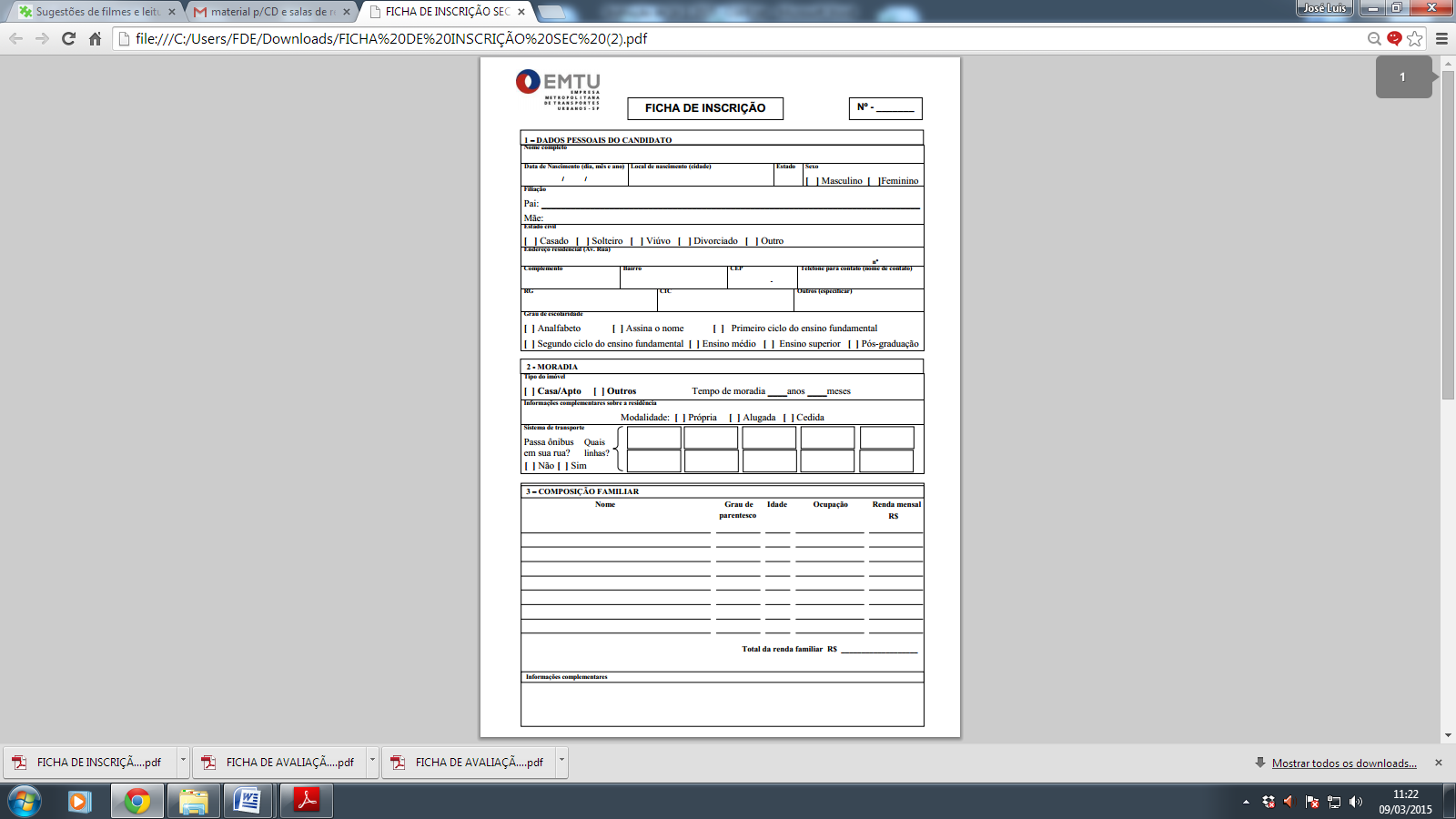 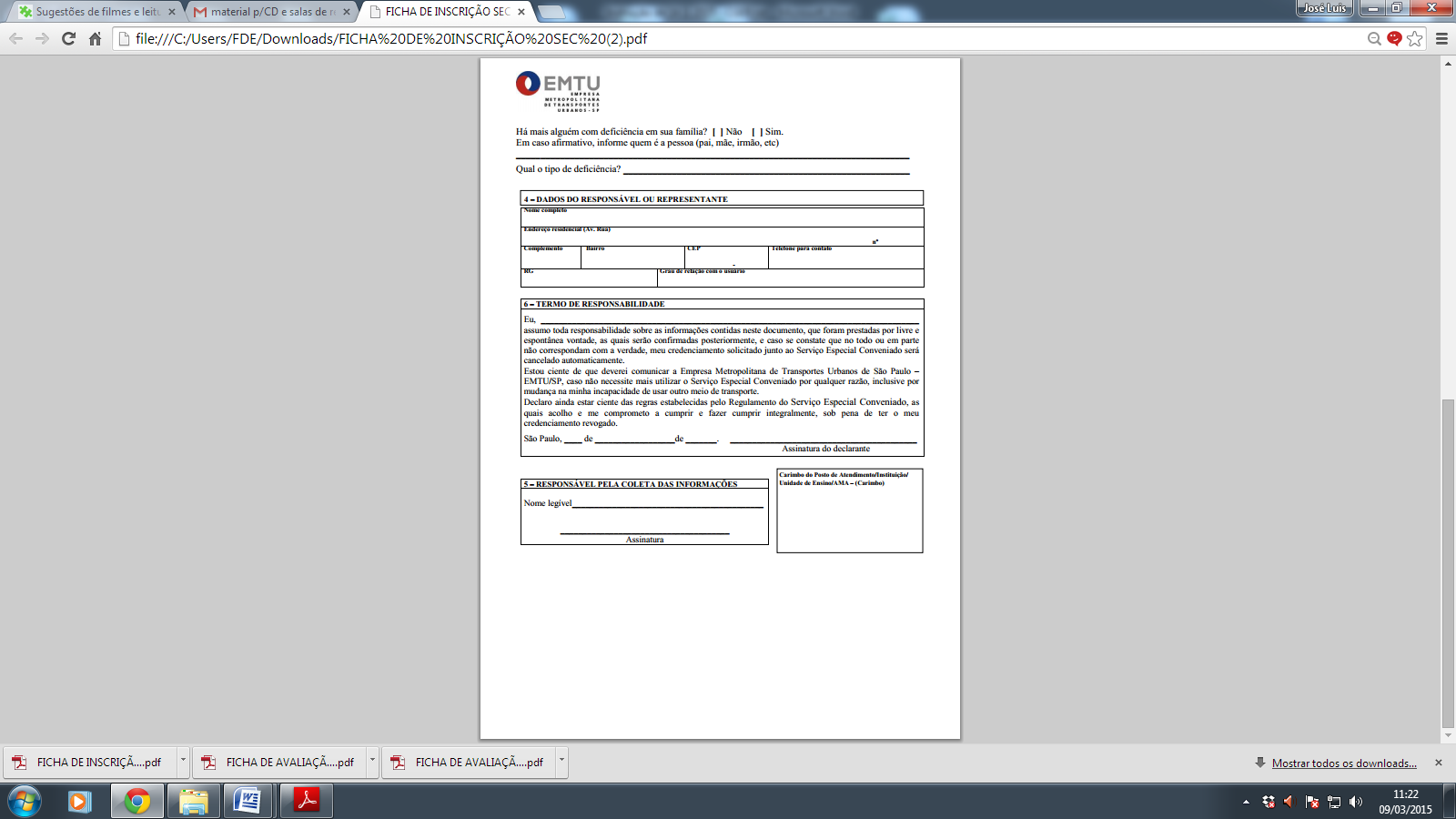 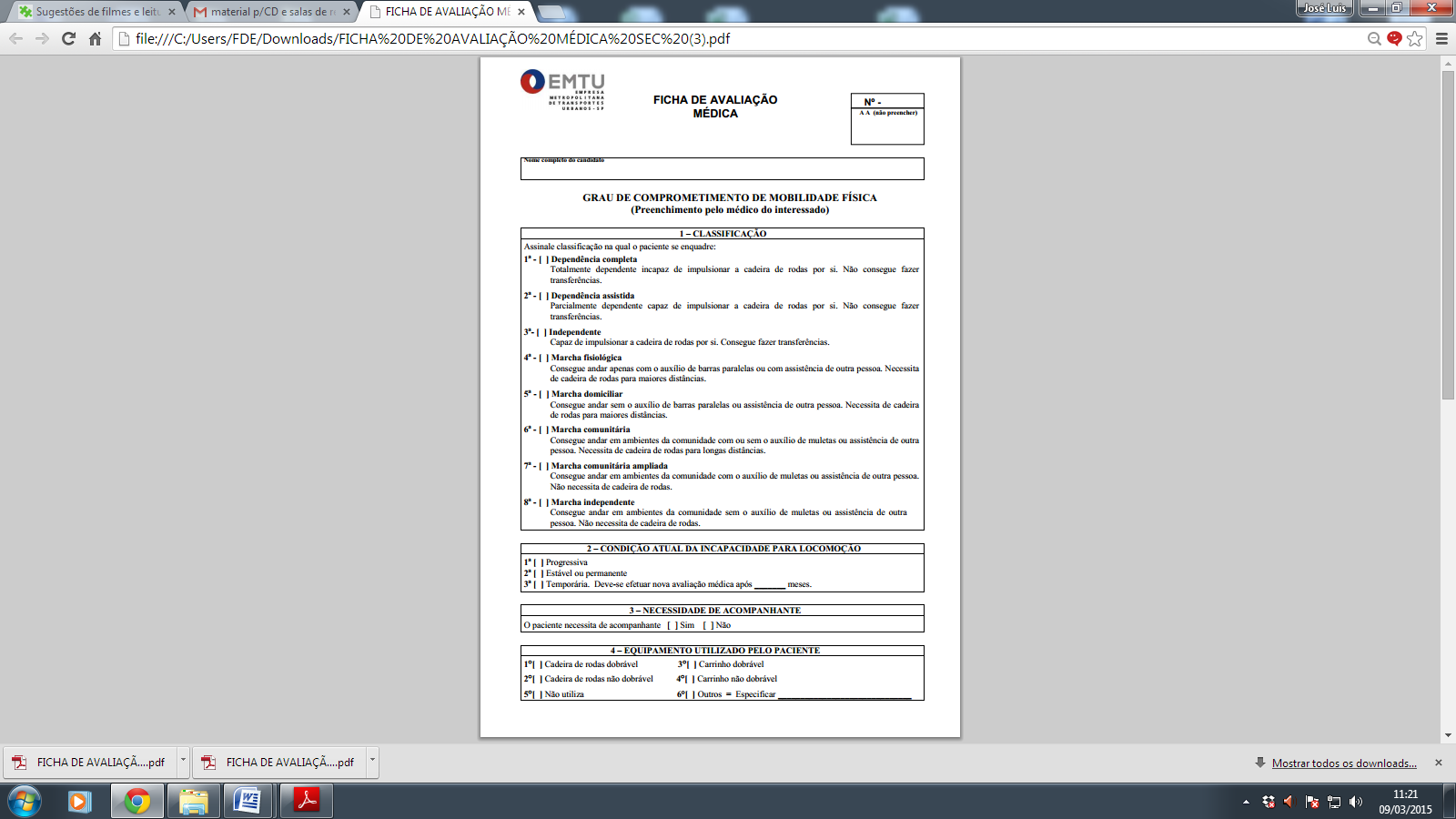 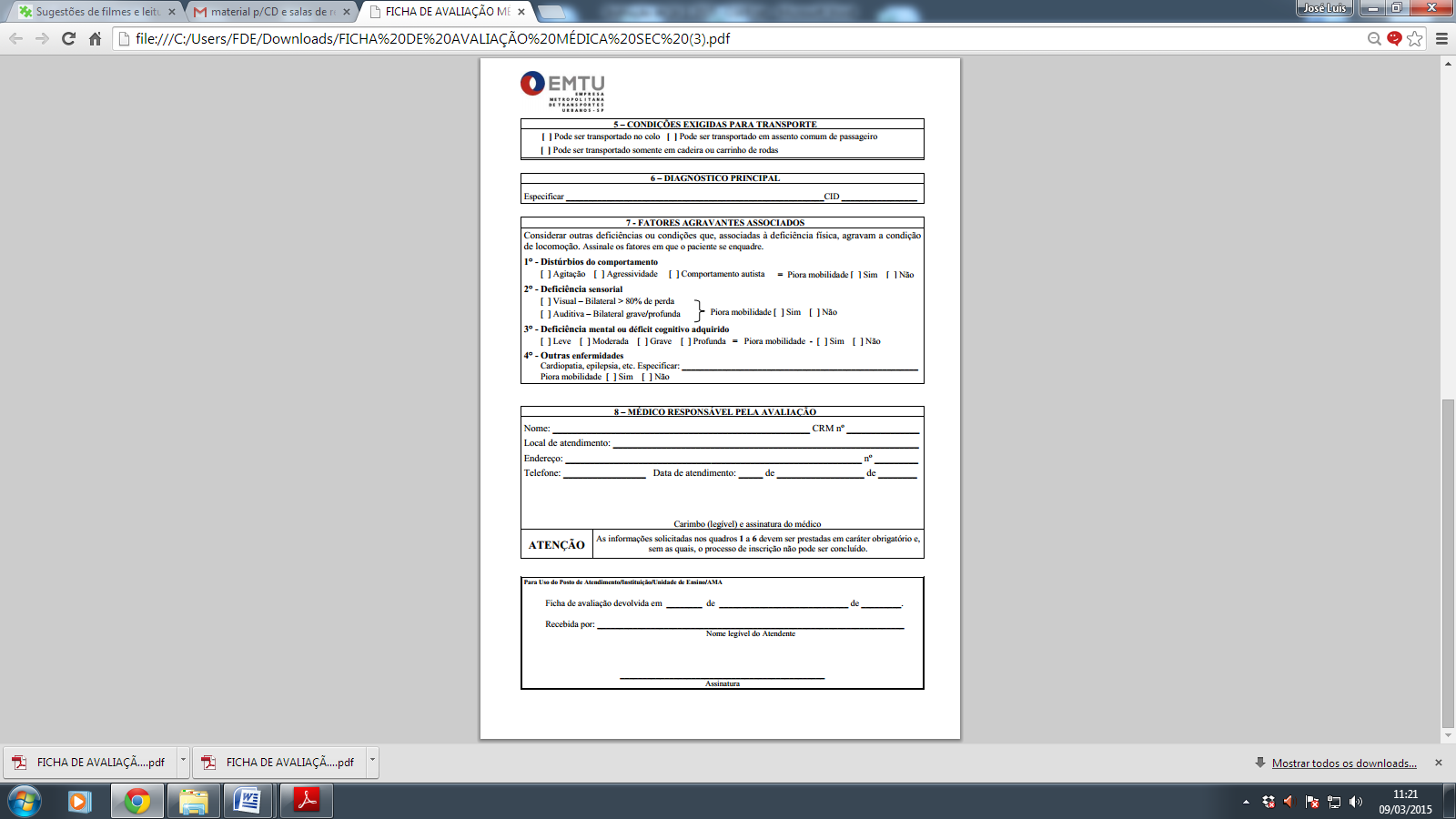 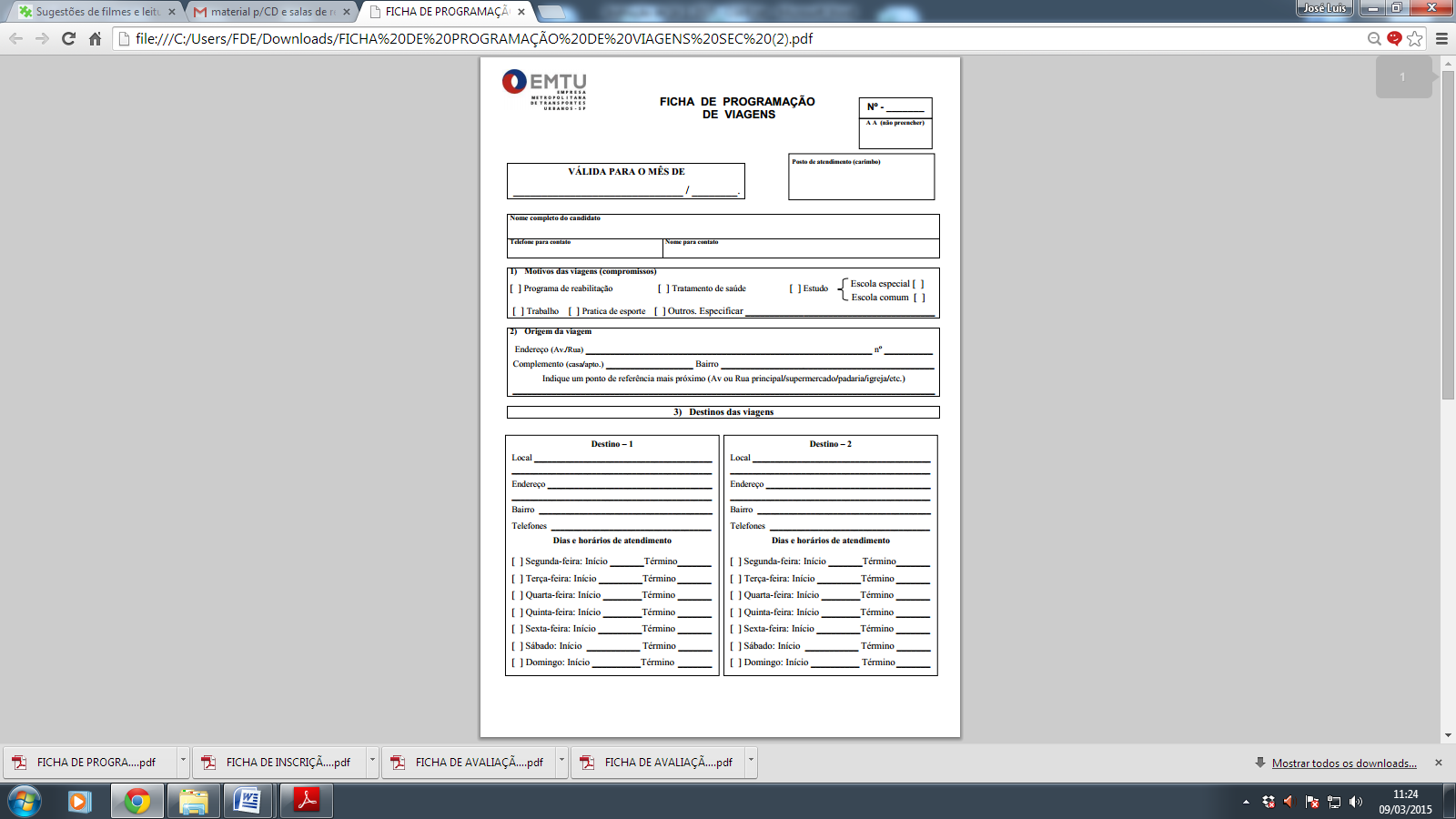 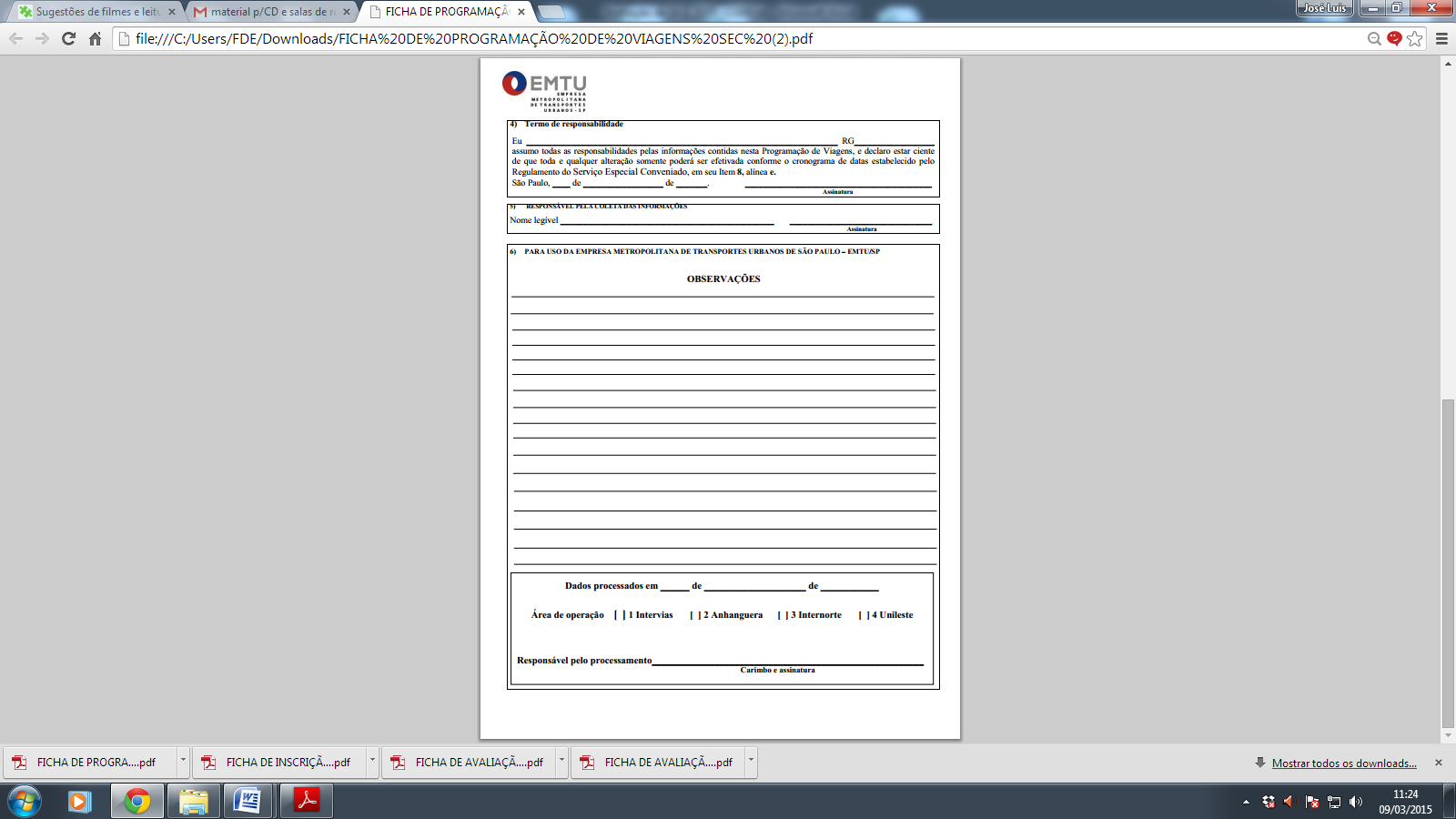 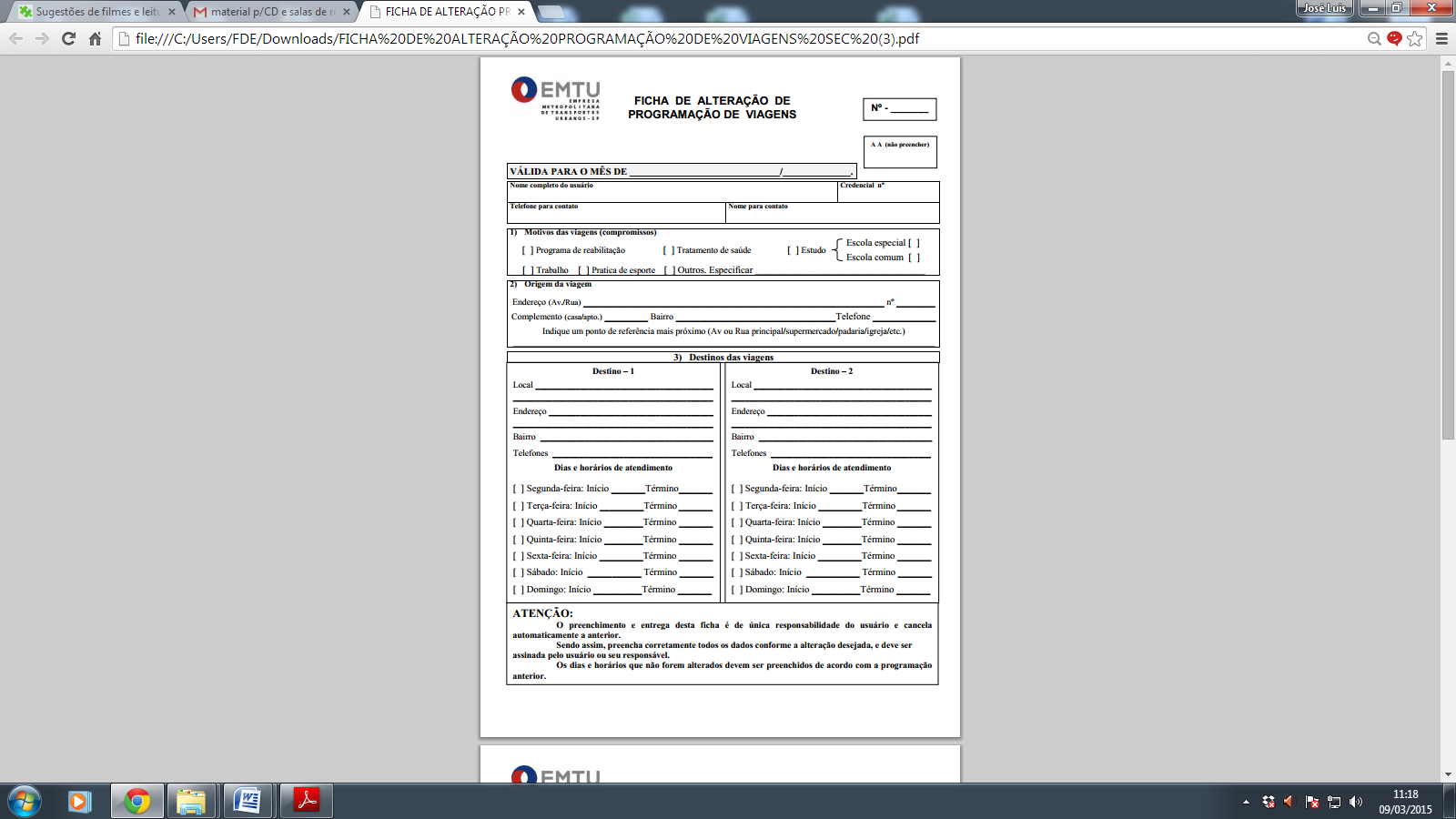 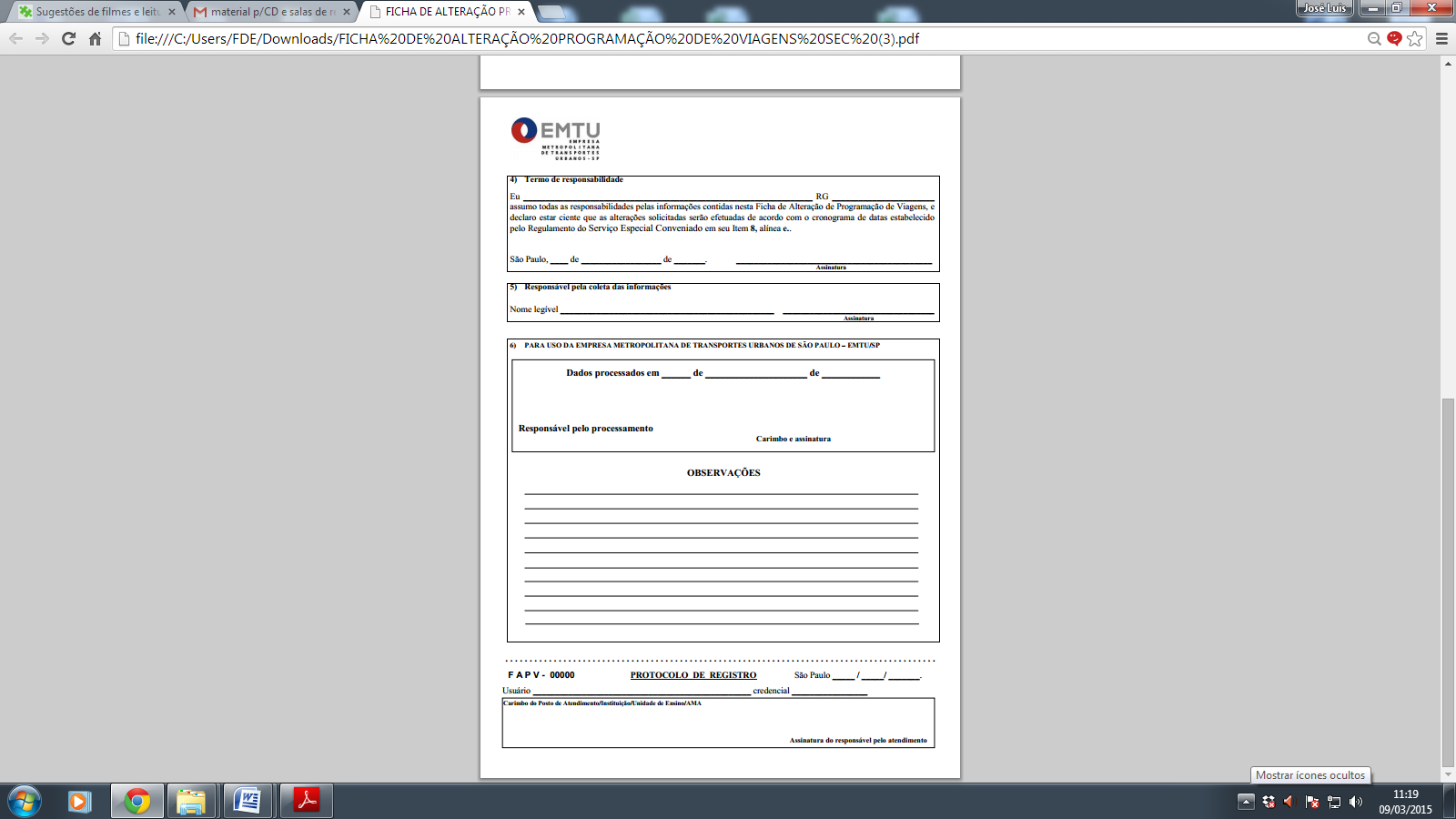 